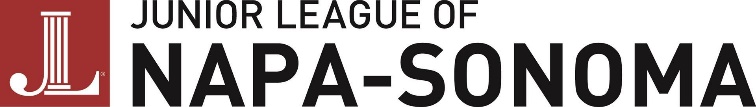 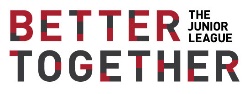 General Membership Meeting (GMM)Westview Christian ChurchWednesday, October 27, 2021 – 6:00 social, 6:30-7:45pm meetingTime/Topic									Presenter6:00-6:30	Social								All6:30-6:35	Welcome-Call to order–Announcements-DIAD-Social 	Penny HermanVirtual Praise – THROUGHOUT MEETING VIA CHAT           6:35-6:40	Holiday shopping – Amazon Smile				Corey Theune 6:40-6:50	Training – What is a Jr. SPAC				Rachel Farac6:50-7:05	Training –Where to find information-use of website		Penny Herman7:05-7:25	Training – LBDI & Branding					Brooke Hannaford7:25-7:40	Training – How to Make the Ask - LBDI			Brooke Hannaford7:40-7:45	Questions & Adjourn						Penny HermanNext GMM Wed, Nov 17 – 6:00 social, 6:30-7:45 meetingUpcoming Events on Events page:November 13th – Volunteer – DIAD - CASA – 8:30am-12pm – In-personNovember 17th – GMM – 6:00-7:45pm - hybridNovember 25th – Give Thanks…December 5th – Volunteer – Girls on the Run – 5:30am-11:30am – In-personDecember 11th – Holiday Party – 5:00pm-7:00pm – Save the DateJanuary 8th – Leadership Day – Save the DateJanuary  26th – GMM & LDBI Kick Off – 6:00pm-7:45pm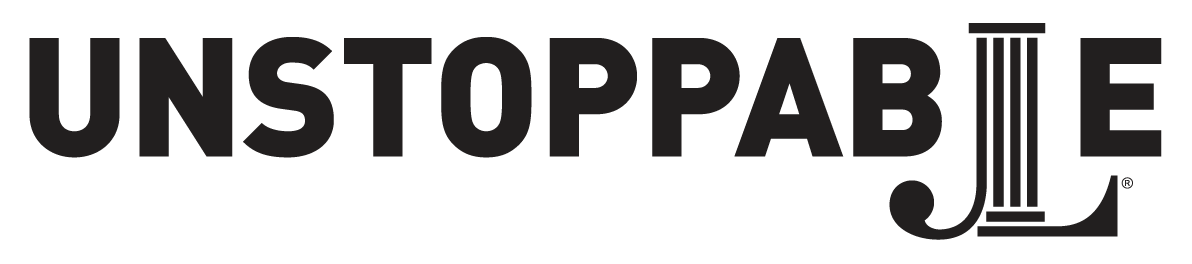 